Step 1 - Read the Guidelines/Instructions.  I have read and will abide carefully by the Guidelines/Instructions.  I am aware that all degrees/majors must be active in ASIST to process this request. Any requests that do not have an active Degree Completion Plan-Audit (DCPA) in ASIST will be returned until the applicable major/minor DCPA is declared and active.
Registrar’s Office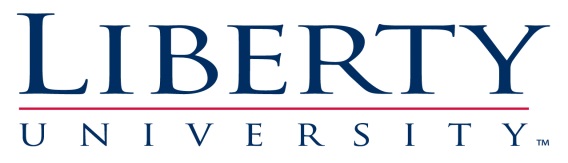 Engineering & Computational Sciences MajorsCourse Substitution                                      Resident UndergraduateName:                                                                                       Phone #:                             Student ID #:      Email Address:__________________________________________      Step 2 -  State your RequestI am requesting that         _________________________      ______________________________________           ____________                                                                                                                                                                                                                                                      Course Prefix & Number                                                                 Course Title                                                                 Credit hours *(complete only this second row if the course was a transfer course; otherwise proceed to the next row)*taken at  _____________________   ______________       which was awarded at LU ___________    __________________  _______                         Transfer institution            Term & Year course taken/will take                                                LU Course Prefix & #               LU Course Title            Credit hourssubstitute/replace the  REQUIRED COURSE  _________    ______      ______________________________                                                                                       Course prefix       Course #                                      Course TitleOf my Major/Minor_______________________________.        Please apply this request on my DCP requirement indicated below.                                   (make sure indicated major/minor is active on your DCP)  Core Comp        Tech Elective (ENGR majors only)         Major Core and Cogn.        Directed/Major Found   Lab Sci/Math (CSCI majors only)        Quant Studies         Minor   Step 3 – Obtain Approval from the Department ApproverSee Course Substitution Guidelines for the appropriate department approverDepartment Approver’s Recommendation:School or Dept. _________  Approver’s Printed Name ________________ Signature  _______________ Date ____________           Approved         Denied for course substitution         Rationale  ______________________________________________                                         Or     These courses are equivalent. Course substitution not needed. Grant direct credit (TEI). For transferred courses onlyTechnical Electives (Engineering Majors only) (Technical Electives require a second signature by the Department Approver of Engineering)ENGR Department:  Approver’s Printed Name ___________________ Signature  _________________ Date ____________           Approved         Denied for course substitution         Rationale  ______________________________________________                                      Step 4 – Seek Final Approval from the Registrar’s Office         Approved         Denied for course substitution                Evaluator’s Signature _________________ Date ____________                                 Or    These courses are equivalent; therefore, a course substitution is not needed. Granted direct transfer credit. (TEI)Comment/s:Course Substitution Guidelines (Read Carefully)Course Substitution Guidelines (Read Carefully)Course Substitution Guidelines (Read Carefully)1.  Course Substitution:  A Course Substitution Form may be used when a student wishes to substitute a course for a required Liberty course when there is a clear relationship between the two courses. In this instance, the signature of the approver presiding over the department in which the required course is housed will be needed. 2.  Course Replacement: This form may also be used when an approver approves the replacement of a DCP required course which he/she is responsible.  No clear relationship exists between the required course and the course replacing the required course. 3.  Approval Does Not Change the Official Transcript:  The approval of the substitution will apply toward the degree requirement(s), but it does not change the course number on the student’s transcript. A lower-level course which may substitute for an upper-level requirement does not count in the total number of upper-level hours taken. 4.  Grade Limit/Credit Limit:  Transfer courses with a minimum grade of “C” or higher may be considered for course substitution. A Liberty course with a grade of “D” or higher may be considered for course substitution. If the course substitution request will be applied for the student’s upper-level major course requirement, the professional advisor will need to be consulted to determine if a grade of “D” or “C” is acceptable; most likely a grade of “D” will not be acceptable. The credit earned on the course that will be used to fulfill a required course should meet the 2/3 credit minimum.5.  Approvers for required courses:The Provost’s Office approves course substitutions for all courses EXCEPT for math, science, engineering, and computer science information systems courses.  Please use the electronic course substitution form found here for courses that are NOT regarding math, science, engineering, and computer/information science courses :  (http://www.liberty.edu/academics/registrar/index.cfm?PID=27633Course substitution approvals for all math, science, engineering, and computer science information systems courses must be approved by the department approver where the required course is housed Technical Elective Courses (Engineering Majors Only):  Course substitution forms for technical electives require two (2) approvals. Both the engineering department approver AND the department approver where the required course is housed must approve technical elective courses. 1.  Course Substitution:  A Course Substitution Form may be used when a student wishes to substitute a course for a required Liberty course when there is a clear relationship between the two courses. In this instance, the signature of the approver presiding over the department in which the required course is housed will be needed. 2.  Course Replacement: This form may also be used when an approver approves the replacement of a DCP required course which he/she is responsible.  No clear relationship exists between the required course and the course replacing the required course. 3.  Approval Does Not Change the Official Transcript:  The approval of the substitution will apply toward the degree requirement(s), but it does not change the course number on the student’s transcript. A lower-level course which may substitute for an upper-level requirement does not count in the total number of upper-level hours taken. 4.  Grade Limit/Credit Limit:  Transfer courses with a minimum grade of “C” or higher may be considered for course substitution. A Liberty course with a grade of “D” or higher may be considered for course substitution. If the course substitution request will be applied for the student’s upper-level major course requirement, the professional advisor will need to be consulted to determine if a grade of “D” or “C” is acceptable; most likely a grade of “D” will not be acceptable. The credit earned on the course that will be used to fulfill a required course should meet the 2/3 credit minimum.5.  Approvers for required courses:The Provost’s Office approves course substitutions for all courses EXCEPT for math, science, engineering, and computer science information systems courses.  Please use the electronic course substitution form found here for courses that are NOT regarding math, science, engineering, and computer/information science courses :  (http://www.liberty.edu/academics/registrar/index.cfm?PID=27633Course substitution approvals for all math, science, engineering, and computer science information systems courses must be approved by the department approver where the required course is housed Technical Elective Courses (Engineering Majors Only):  Course substitution forms for technical electives require two (2) approvals. Both the engineering department approver AND the department approver where the required course is housed must approve technical elective courses. 1.  Course Substitution:  A Course Substitution Form may be used when a student wishes to substitute a course for a required Liberty course when there is a clear relationship between the two courses. In this instance, the signature of the approver presiding over the department in which the required course is housed will be needed. 2.  Course Replacement: This form may also be used when an approver approves the replacement of a DCP required course which he/she is responsible.  No clear relationship exists between the required course and the course replacing the required course. 3.  Approval Does Not Change the Official Transcript:  The approval of the substitution will apply toward the degree requirement(s), but it does not change the course number on the student’s transcript. A lower-level course which may substitute for an upper-level requirement does not count in the total number of upper-level hours taken. 4.  Grade Limit/Credit Limit:  Transfer courses with a minimum grade of “C” or higher may be considered for course substitution. A Liberty course with a grade of “D” or higher may be considered for course substitution. If the course substitution request will be applied for the student’s upper-level major course requirement, the professional advisor will need to be consulted to determine if a grade of “D” or “C” is acceptable; most likely a grade of “D” will not be acceptable. The credit earned on the course that will be used to fulfill a required course should meet the 2/3 credit minimum.5.  Approvers for required courses:The Provost’s Office approves course substitutions for all courses EXCEPT for math, science, engineering, and computer science information systems courses.  Please use the electronic course substitution form found here for courses that are NOT regarding math, science, engineering, and computer/information science courses :  (http://www.liberty.edu/academics/registrar/index.cfm?PID=27633Course substitution approvals for all math, science, engineering, and computer science information systems courses must be approved by the department approver where the required course is housed Technical Elective Courses (Engineering Majors Only):  Course substitution forms for technical electives require two (2) approvals. Both the engineering department approver AND the department approver where the required course is housed must approve technical elective courses.          Course Substitution Instructions                                                                                    Course Substitution Instructions                                                                                    Course Substitution Instructions                                                                           Declare your desired major/minor. Make certain that the program indicated on your request form matches what is indicated on your DCP-Audit. If you have recently changed your major, this request cannot be processed until it is updated in ASIST.Provide all of the required information on this form.  (Attach a copy of the course description or course syllabus.)Seek the recommendation of the appropriate Dean/Chair/Director.Submit the approved request to the Registrar’s Office.  (If the request was approved via email, the appropriate approver must send the decision and the form directly to LUtransfer@liberty.edu; an email forwarded by the student will not be honored as official.)Expect results within a week if all of the required information has been provided and the course was successfully completed.Check your Degree Completion Plan-Audit (DCP) (ASIST>Student>Student Record>DCP Audit) for the status of your request.  The substitution/replacement will be posted on your DCP.Note: Forms with incorrect approvers will not be processed and will be returned to the student.           An approved request will not change transcript information but will be reflected on your DCP ONLY.Declare your desired major/minor. Make certain that the program indicated on your request form matches what is indicated on your DCP-Audit. If you have recently changed your major, this request cannot be processed until it is updated in ASIST.Provide all of the required information on this form.  (Attach a copy of the course description or course syllabus.)Seek the recommendation of the appropriate Dean/Chair/Director.Submit the approved request to the Registrar’s Office.  (If the request was approved via email, the appropriate approver must send the decision and the form directly to LUtransfer@liberty.edu; an email forwarded by the student will not be honored as official.)Expect results within a week if all of the required information has been provided and the course was successfully completed.Check your Degree Completion Plan-Audit (DCP) (ASIST>Student>Student Record>DCP Audit) for the status of your request.  The substitution/replacement will be posted on your DCP.Note: Forms with incorrect approvers will not be processed and will be returned to the student.           An approved request will not change transcript information but will be reflected on your DCP ONLY.Declare your desired major/minor. Make certain that the program indicated on your request form matches what is indicated on your DCP-Audit. If you have recently changed your major, this request cannot be processed until it is updated in ASIST.Provide all of the required information on this form.  (Attach a copy of the course description or course syllabus.)Seek the recommendation of the appropriate Dean/Chair/Director.Submit the approved request to the Registrar’s Office.  (If the request was approved via email, the appropriate approver must send the decision and the form directly to LUtransfer@liberty.edu; an email forwarded by the student will not be honored as official.)Expect results within a week if all of the required information has been provided and the course was successfully completed.Check your Degree Completion Plan-Audit (DCP) (ASIST>Student>Student Record>DCP Audit) for the status of your request.  The substitution/replacement will be posted on your DCP.Note: Forms with incorrect approvers will not be processed and will be returned to the student.           An approved request will not change transcript information but will be reflected on your DCP ONLY.Go to Page 1Course Substitution ApproverGo to Page 1Course Substitution ApproverGo to Page 1Course Substitution Approver Type of RequestType of CourseApproverApprover  Substitution/ReplacementALL courses except:MathScienceEngineeringComputer Science Info SystemsPROVOST’S OFFICEFor these Core Competency courses, please use the electronic course substitution beta form found here:  (http://www.liberty.edu/academics/registrar/index.cfm?PID=27633)PROVOST’S OFFICEFor these Core Competency courses, please use the electronic course substitution beta form found here:  (http://www.liberty.edu/academics/registrar/index.cfm?PID=27633)  SubstitutionMATH & PHYSICS Dr. Scott Long ,  slong1@liberty.edu Dr. Scott Long ,  slong1@liberty.edu  SubstitutionENGR Dr. Carl Pettiford, Chair of Engineering, cpettiford@liberty.edu Dr. Carl Pettiford, Chair of Engineering, cpettiford@liberty.edu  SubstitutionCSISComputational Science:  Dr. Jerry Westfall,  jwestfall@liberty.edu (PRIMARY)Bus Management Info Systems: Dr. Michael Hart,  mhart@liberty.edu (SECONDARY)Computational Science:  Dr. Jerry Westfall,  jwestfall@liberty.edu (PRIMARY)Bus Management Info Systems: Dr. Michael Hart,  mhart@liberty.edu (SECONDARY)  SubstitutionCHEM Dr. Todd Allen,  tmallen1@liberty.edu Dr. Todd Allen,  tmallen1@liberty.edu  SubstitutionBIOL  Dr. David DeWitt,  dadewitt@liberty.edu Dr. David DeWitt,  dadewitt@liberty.edu  SubstitutionAVIA Prof. Bradley Blank, bblank@liberty.edu Prof. Bradley Blank, bblank@liberty.edu  SubstitutionTechnical Elective(Engineering major only)  Two (2) signatures are requiredDr. Carl Pettiford, Chair of Engineering cpettiford@liberty.edu and either:Mathematics:  Dr. Scott Long ,  slong1@liberty.eduPhysics: Dr. Scott Long ,  slong1@liberty.eduBiology: Dr. David DeWitt,  dadewitt@liberty.eduChemistry: Dr. Todd Allen,  tmallen1@liberty.edu Computer Science Info Systems:  Dr. Jerry Westfall, jwestfall@liberty.eduEngineering:  Dr. Carl Pettiford, cpettiford@liberty.eduAeronautics:  Prof. Bradley Blank, bblank@liberty.edu  Two (2) signatures are requiredDr. Carl Pettiford, Chair of Engineering cpettiford@liberty.edu and either:Mathematics:  Dr. Scott Long ,  slong1@liberty.eduPhysics: Dr. Scott Long ,  slong1@liberty.eduBiology: Dr. David DeWitt,  dadewitt@liberty.eduChemistry: Dr. Todd Allen,  tmallen1@liberty.edu Computer Science Info Systems:  Dr. Jerry Westfall, jwestfall@liberty.eduEngineering:  Dr. Carl Pettiford, cpettiford@liberty.eduAeronautics:  Prof. Bradley Blank, bblank@liberty.edu